Обучающиеся  7-9 классов МБОУ ООШ с. Амирово 23.01.2021 года приняли участие в республиканском мероприятии обучающихся 7-11 классов на онлайн- уроках профессионального мастерства, профориентационной игры "ПРОФбаттл.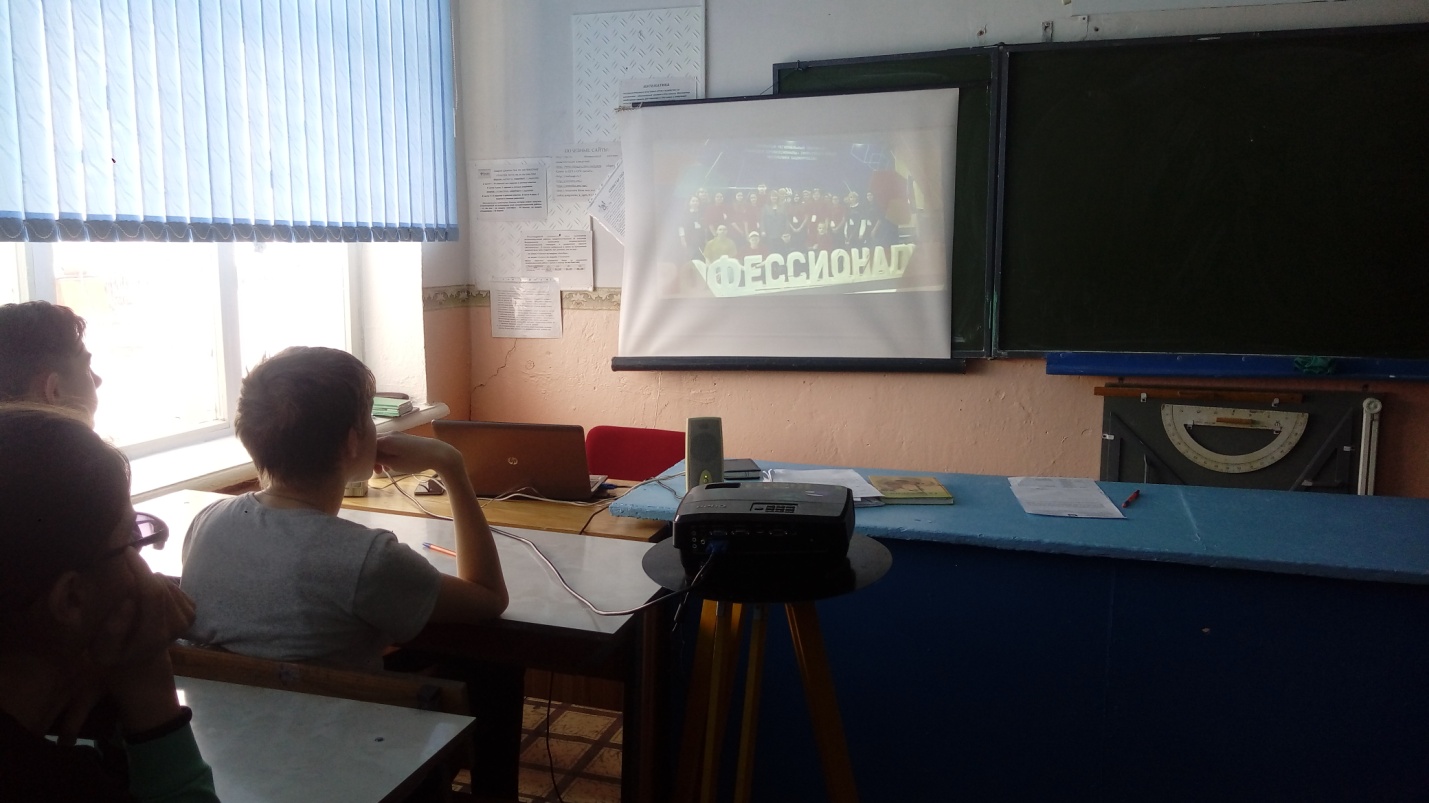 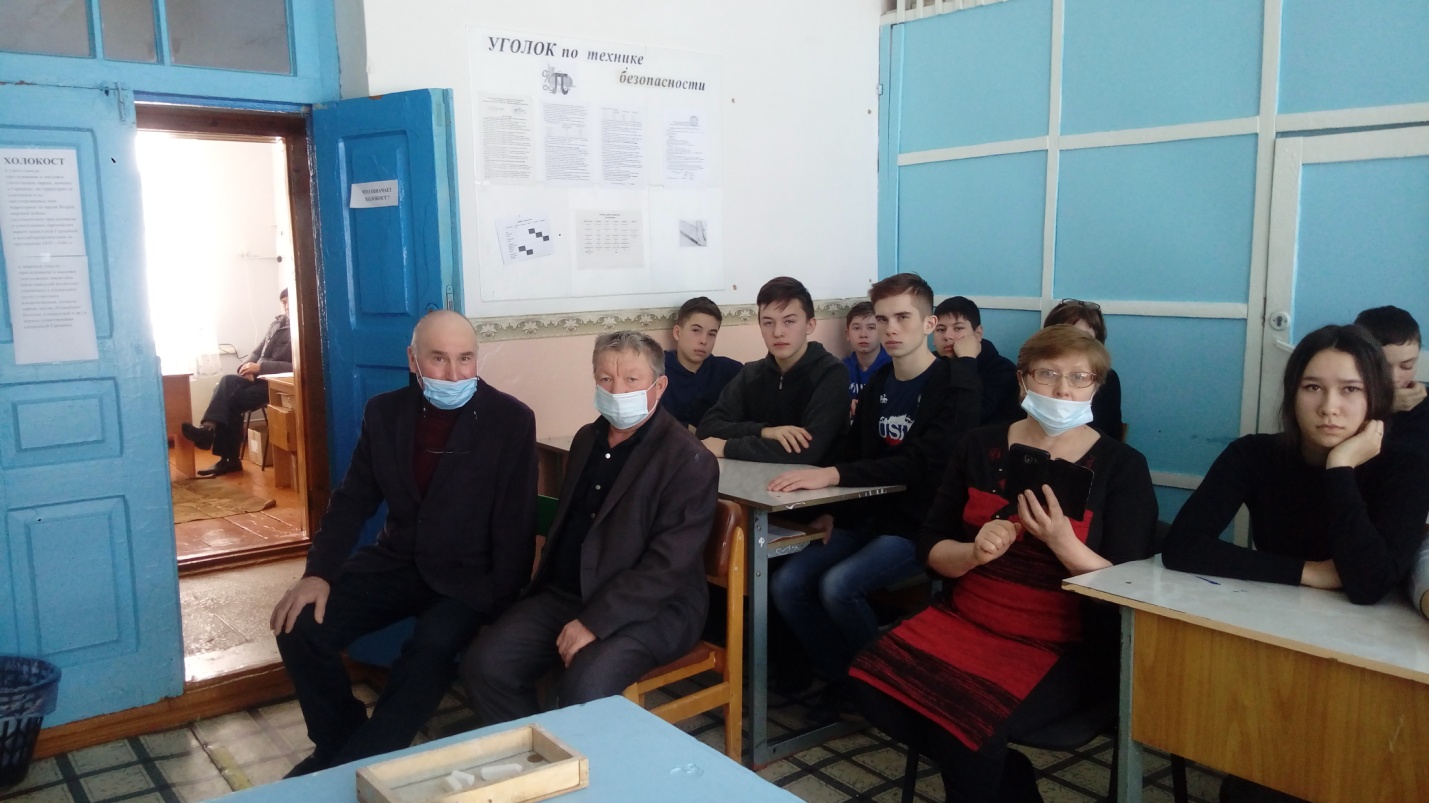 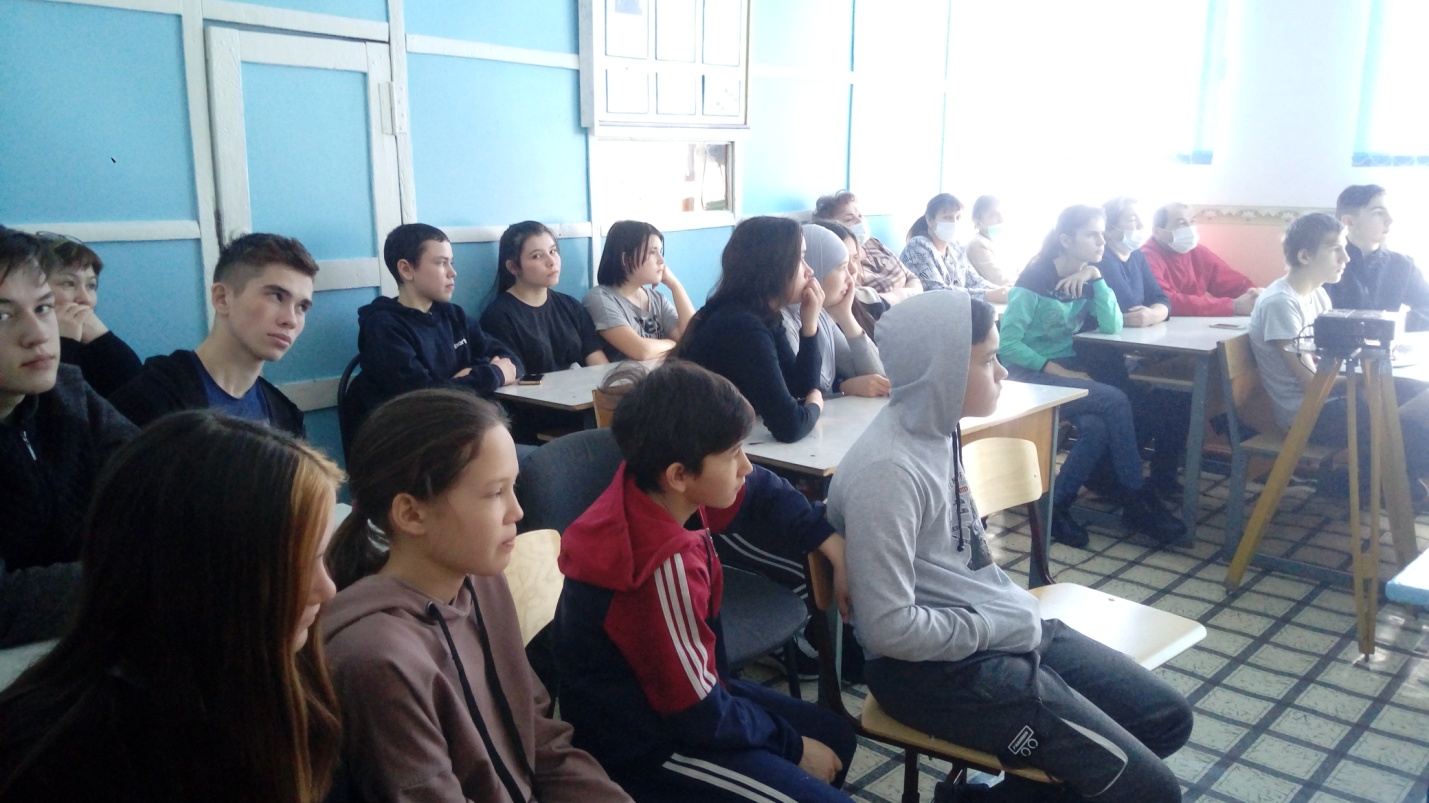 